от «22»_07__ 2021 г.                                                                                    № _864__О внесении изменений в Постановлениегородской Администрации от 02.06.2020№ 538 «Об утверждении Положения об оплате труда и материальном поощрении руководителеймуниципальных бюджетных и автономных учреждений МО «Город Мирный» и признании утратившим силу Постановления городскойАдминистрации от 04.04.2014 № 152»В целях упорядочения системы оплаты труда и повышения материальной заинтересованности руководителей муниципальных бюджетных и автономных учреждений МО «Город Мирный» в результатах финансово-хозяйственной деятельности предприятий, в связи с принятием Постановления городской Администрации от 21.05.2021 № 567 «Об утверждении Положения о порядке и размерах установления выплат стимулирующего характера для руководителя муниципального автономного учреждения «Управление спорта, культуры и молодежной политики» муниципального образования «Город Мирный» Мирнинского района Республики Саха (Якутия), осуществляемых за счет средств субсидий на финансовое обеспечение выполнения муниципального задания и признании утратившим силу Постановления городской Администрации от 30.12.2015 № 1450», городская Администрация постановляет:1. Внести в Постановление городской Администрации от 02.06.2020 № 538 «Об утверждении Положения об оплате труда и материальном поощрении руководителей муниципальных бюджетных и автономных учреждений МО «Город Мирный» и признании утратившим силу Постановления городской Администрации от 04.04.2014 № 152» следующие изменения:1.1. В наименовании слова «и автономных» исключить;1.2. В пункте 1 слова «и автономных» исключить;1.3. В пункте 2 слова «и автономных» исключить;1.4. В пункте 3 слова «и автономных» исключить.2. Внести в Положение об оплате труда и материальном поощрении руководителей муниципальных бюджетных и автономных учреждений МО «Город Мирный» следующие изменения:2.1. В наименовании слова «и автономных» исключить;2.2. В подпункте 1.1 пункта 1 слова «и унитарных» исключить;2.3. В подпункте 2.4 пункта 2 слова «и автономных» исключить;3. Опубликовать настоящее Постановление в порядке, установленном Уставом МО «Город Мирный».4.   Контроль исполнения настоящего Постановления оставляю за собой.Глава города                                                                                         К.Н. АнтоновАДМИНИСТРАЦИЯМУНИЦИПАЛЬНОГО ОБРАЗОВАНИЯ«Город Мирный»МИРНИНСКОГО РАЙОНАПОСТАНОВЛЕНИЕ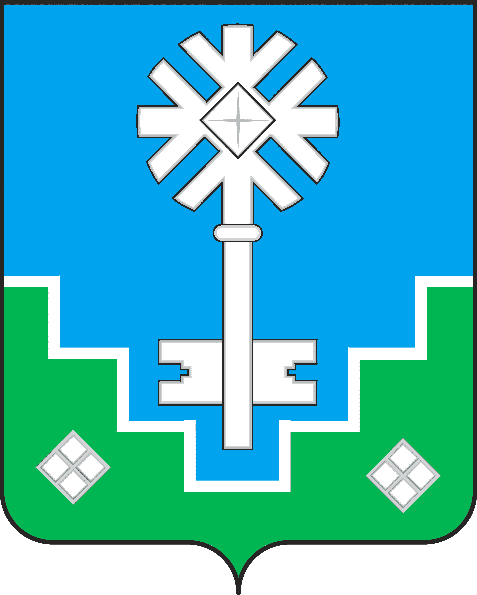 МИИРИНЭЙ ОРОЙУОНУН«Мииринэй куорат»МУНИЦИПАЛЬНАЙ ТЭРИЛЛИИ ДЬАhАЛТАТАУУРААХ